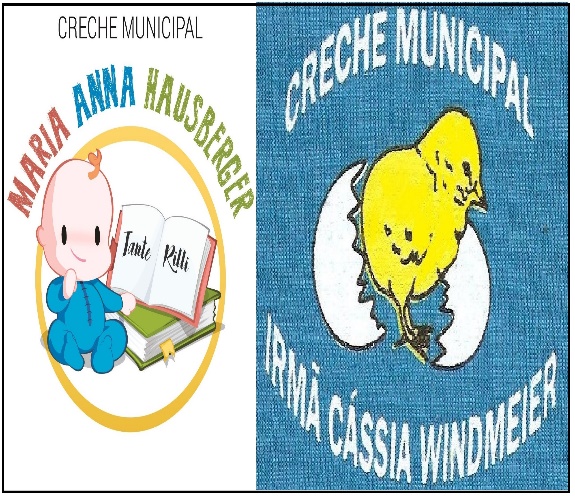 Nome da Experiência: Aprendendo com elementos da natureza.Data da experiência: 18/11/2020Direito de aprendizagem:Conviver, brincar, participar, explorar, expressar, conhecer-se.Campo de Experiência:  Traços, sons, cores e formas.Objetivos: explorar diversos elementos da natureza, incentivando cada um dos cinco sentidos na aprendizagem oferecida.Descrição da experiência: Brincar com elementos da natureza: terra, água, ar, folhas, pedras, galhos, na companhia dos adultos.Leve seu filho (a) brincar em qualquer espaço da natureza e estimule-o a ouvir, pegar, falar, sentir os elementos oferecidos a ele. Registre com vídeo ou foto e mande a nós no grupo de WhatsApp.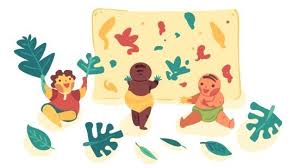 